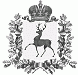 АДМИНИСТРАЦИЯ ШАРАНГСКОГО МУНИЦИПАЛЬНОГО РАЙОНАНИЖЕГОРОДСКОЙ ОБЛАСТИПОСТАНОВЛЕНИЕот 20.05.2021	N 234О проведении учебных сборов с учащимися 10 классов школ района В рамках реализации Федерального закона от 28.03.1998г. № 53-ФЗ «О воинской обязанности и военной службе», совместного приказа Министра обороны Российской Федерации и Министерства образования и науки Российской Федерации от 24.02.2010г. № 96/134 «Об утверждении Инструкции об организации обучения граждан Российской Федерации начальным знаниям в области обороны и их подготовки по основам военной службы в образовательных учреждениях среднего (полного) общего образования, образовательных учреждениях начального профессионального и среднего профессионального образования и учебных пунктах» администрация Шарангского муниципального района п о с т а н о в л я е т:1. Управлению образования и молодежной политики администрации Шарангского муниципального района (Е.А. Самоделкина) обеспечить качественную подготовку учащихся по основам военной службы, завершив 10-й год обучения в школах учебными сборами согласно учебной программе, определить состав учащихся, привлекаемых на учебные сборы, преподавателей для проведения занятий по учебной программе, обеспечить организацию учебного процесса и финансирование учебных сборов согласно сметы расходов на районные мероприятия.2. Провести учебные сборы в период с 24 мая по 28 мая 2021 года на базе МБОУ Шарангской средней школы.3. Рекомендовать главному врачу ГБУЗ НО «Шарангская ЦРБ» В.К. Безруковой обеспечить прохождение контрольного медицинского освидетельствования учащихся, привлекаемых на учебные сборы и медицинское обслуживание учебных сборов.4. Контроль за исполнением настоящего постановления возложить на заместителя главы администрации А.В.Медведеву.Глава местного самоуправления	Д.О. Ожиганов